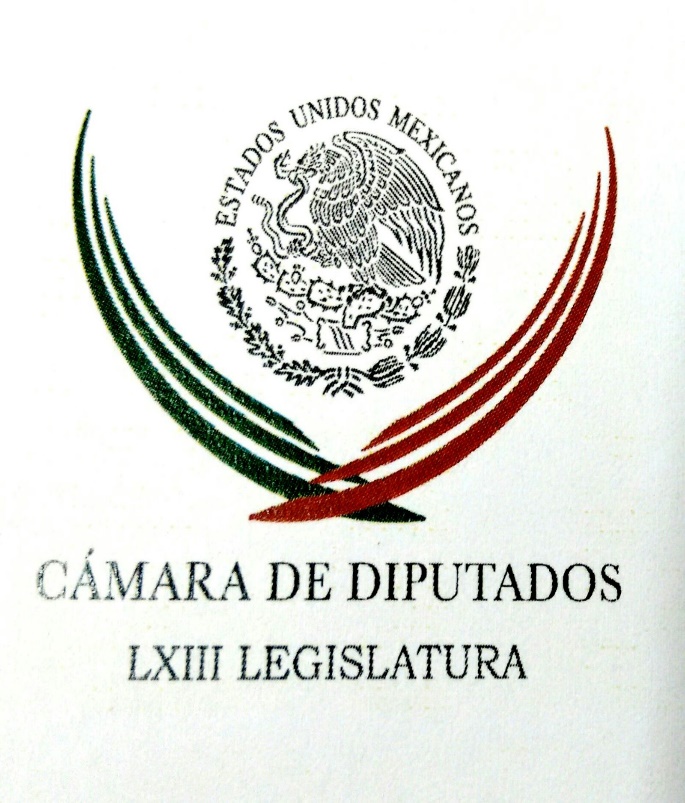 Carpeta InformativaPrimer CorteResumen: Joaquín López-Dóriga. Robo de hidrocarburos a la alza Se integra Arnulfo Valdivia al CEN del Revolucionario Institucional Priistas arrancan carrera por nueve gubernaturasRaúl Olmos. Investigación de los Paradise Papers Con más control de armas habrían muerto "cientos" en Texas: Trump07 de noviembre de 2017TEMA(S): Información GeneralFECHA: 07/11/2017HORA: 06:30NOTICIERO: En los Tiempos de la RadioEMISIÓN: Primer CorteESTACION: 103.3 FMGRUPO: Fórmula0Joaquín López-Dóriga. Robo de hidrocarburos a la alza Joaquín López-Dóriga, colaborador: La segunda etapa de auditorías a la Cuenta Pública de 2016 entregadas a la Cámara de Diputados por la Auditoría Superior de la Federación confirma que continúa a la alza el robo de hidrocarburos en México. La pérdida diaria por robo de gasolinas, el daño a Pemex asciende a 54 millones de pesos, que representa 20 mil millones de pesos al año; esto es casi cuatro mil millones de pesos más que los 15 mil robados en 2015, es que en 2015 se tienen detectadas seis mil tomas clandestinas en los ductos de Pemex y en 2016 seis mil 873; esto significó un incremento de 756 tomas, el 12 por ciento; el robo de combustible es imparable. Duración 52’’, nbsg/m. TEMA(S): Información GeneralFECHA: 07|/11/2017HORA: 08:11 AMNOTICIERO: 20 Minutos OnlineEMISIÓN: Primer CorteESTACION: OnlineGRUPO: 20 MinutosSe integra Arnulfo Valdivia al CEN del Revolucionario Institucional El presidente del Comité Ejecutivo Nacional del Partido Revolucionario Institucional (PRI), Enrique Ochoa Reza, designó al embajador Arnulfo Valdivia Machuca, como secretario de Asuntos Internacionales. Al entregar el nombramiento, el líder partidista subrayó que el PRI es un instituto político decidido a reforzar las relaciones estratégicas de México con el mundo, poniendo por delante los altos intereses de la nación. Ochoa Reza subrayó que la incorporación del embajador Valdivia Machuca al CEN permitirá fortalecer acciones estratégicas como la defensa de una política de Estado a favor de los derechos de los migrantes mexicanos en el exterior. Por su parte, el nuevo secretario de Asuntos Internacionales agradeció la confianza del líder del PRI y se comprometió a brindar su mejor esfuerzo en beneficio de los mexicanos y de su partido. Arnulfo Valdivia Machuca se ha desempeñado como Embajador de México en Colombia (2013-2017), director del Instituto de los Mexicanos en el Exterior de la Secretaría de Relaciones Exteriores (2013), y como coordinador de Asuntos Internacionales del Gobierno del Estado de México (2005-2012). También ha sido coordinador de Asuntos Migratorios del Equipo de Transición del Presidente Electo de México (2012) y representante honorario del Estado de México ante el Reino Unido y Europa (2000-2003). Es miembro del Consejo Mexicano de Asuntos Internacionales y del Instituto de Administración Pública del Estado de México. Cursó la licenciatura en Comercio Internacional por el Instituto Tecnológico y de Estudios Superiores de Monterrey. Cuenta con una maestría en Estudios para el Desarrollo y un doctorado en Economía Política por la Universidad de Cambridge, Inglaterra. bmj/mTEMA(S): Información GeneralFECHA: 07|/11/2017HORA: 07:06 AMNOTICIERO: El Universal OnlineEMISIÓN: Primer CorteESTACION: OnlineGRUPO: El UniversalAsegura Osorio Chong que nadie quedará sin ayuda en ChiapasA dos meses del terremoto de magnitud 8.2 que azotó a Chiapas, el secretario de Gobernación, Miguel Osorio Chong, aseguró que nadie quedará sin apoyo porque “la instrucción del Presidente Enrique Peña Nieto es trabajar hasta que todo Chiapas esté en pie”.El funcionario federal destacó ese compromiso al entregar en el municipio de Villaores las primeras cinco casas reconstruidas en Chiapas a personas vulnerables, como prioridad a los  adultos mayores y a personas con discapacidad que fueron afectadas por el sismo.Acompañado del gobernador Manuel Velasco Coello y el titular de Desarrollo Social, Luis Miranda Nava, el secretario Osorio Chong supervisó varias viviendas en proceso de reconstrucción en Villaores, ubicado, en la región Centro de la entidad federativa.Ahí aseguró que se da un  despliegue y un esfuerzo de “muchísimos miles de servidores públicos”, que pueden ser chiapanecos o venir de la Ciudad de México, pero que están entregando todo de ellos  para servir”.Y dijo que entre Oaxaca y Chiapas, más de 20 mil servidores públicos, dentro de ellos, muchos integrantes del Ejército y de la Marina Armada de México, han estado desde el primer momento y no se han separado de Chiapas.Sostuvo que el censo para elaborar la lista de las personas afectadas “no ha sido fácil, pero ha ido casa por casa muchísimo personal, de todas las áreas de gobierno del estado y federal, para revisar su casa, tomar fotografía y georreferenciar, porque así lo dice la ley Después poder entregar las tarjetas”, sostuvo.Podemos decirles hoy que Chiapas es uno de los estados que va más avanzados en varias de las acciones que se están haciendo”.“En Villaores se está haciendo la remoción de todos los escombros, además de que “prácticamente se han entregado todas las tarjetas”, dijo. bmj/mTEMA(S): Información GeneralFECHA: 07/11/2017HORA: 06:50NOTICIERO: Excélsior OnlineEMISIÓN: Primer CorteESTACION: OnlineGRUPO: ExcélsiorPriistas arrancan carrera por nueve gubernaturasComenzó el activismo priista en los nueve estados que tendrán cambio de gobierno el próximo año, pues sus dirigencias estatales se preparan para las convenciones de delegados de las que emanarán los candidatos.Hasta el momento son 25 los aspirantes que se mueven para lograr el respaldo mayoritario de los delegados, ya que en siete de ellas no existe un dedo seleccionador, porque el PRI no tiene gobernador saliente.De acuerdo con la información que ha llegado hasta la sede nacional del tricolor, el mayor activismo se espera en estados como Guanajuato, Chiapas, Morelos, Tabasco y Jalisco, donde hay diferencias claras entre los grupos que buscan impulsar al candidato.Desde los estados, el PRI ya sondea las preferencias de su militancia rumbo a las gubernaturas, sobre todo donde no son gobierno, pues en esas entidades tiene más activismo de los grupos internos, al carecer de un preferido en la línea sucesoria del gobernador en turno.En Chiapas, donde gobierna el Partido Verde y se registra un distanciamiento franco con el priismo, los nombres del senador Roberto Albores; del exsenador José Antonio Aguilar Bodegas y de Willy Ochoa, presidente del Congreso del estado, son ubicados como posibles candidatos a la gubernatura, en medio de golpes bajos entre ellos, lo que puede generar una polarización que lleve al priismo a unirse nuevamente al Partido Verde y apuntalar al senador Luis Armando Melgar, del Verde.Para el caso de Guanajuato, el priista que está en el primer lugar de las encuestas es Miguel Ángel Chico Herrera, actual senador; sin embargo, hay un activismo intenso por parte del grupo del también senador Gerardo Sánchez y de la diputada federal Bárbara Botello; ese activismo genera una atención especial para la entidad, a fin de que la decisión que se asuma en la Convención de Delegados no genere divisiones en el partido.Lo mismo ocurre en Puebla, donde hay varios priistas que aspiran a la gubernatura, luego de que Blanca Alcalá se convirtió en embajadora en Colombia. Los nombres de Jorge Estefan, Juan Carlos Lastrini y Enrique Dóger son de los más promovidos en los círculos priistas, pero ya ahí se hace un esfuerzo constante por evitar rupturas del partido.En Tabasco, todo caminaba para que Geogina Trujillo se convirtiera, sin problema alguno, en la candidata al gobierno; sin embargo, desde hace unas semanas Benito Neme Sastré, director general de Caminos y Puentes Federales, comenzó a ser promovido por otro grupo de priistas que no coinciden con el proyecto de Trujillo.En Veracruz, los nombres de los senadores Héctor Yunes, quien compitió el año pasado, y de José Francisco Yunes, están en la primera línea de elección de los priistas, quienes todavía están en cisma, luego de perder la gubernatura frente al panista Miguel Ángel Yunes, abanderado de la alianza PAN-PRD.En Jalisco, el líder de la CNOP, Arturo Zamora, es colocado en el primer lugar de las posibilidades reales para ser el candidato, pero también Miguel Castro, secretario de Desarrollo Social de la entidad, y Héctor Pizano, dirigente del partido en el estado, tienen interés en competir por la candidatura.Yucatán es una entidad que también tiene varios aspirantes priistas, entre ellos tres diputados federales: Jorge Carlos Ramírez Marín, actual presidente de la Cámara de Diputados; Pablo Gamboa y Felipe Cordero, a quienes se suma Víctor Caballero, actual secretario de Educación de la entidad.Para el caso de Morelos está la senadora Lisbeth Hernández, así como Matías Nazario y Jorge Morales; mientras que, en la Ciudad de México, los nombres de José Narro y Mariana Moguel son mencionados en los círculos priistas, en caso de que Ricardo Monreal no acepte ser candidato externo del priismo.Quieren regresarEl PRI no ha gobernado Guanajuato desde 1991.En la Ciudad de México, su dominio acabó en 1997, cuando se eliminó la figura del regente.En Puebla, el último gobernador del Revolucionario Institucional fue Mario Marín, quien dejó el cargo en 2011.En Veracruz, el priismo perdió el gobierno en 2016.El PRI salió del gobierno de Tabasco en 2012.El tricolor no ha gobernado Chiapas desde el año 2000. ar/m TEMA(S): Información GeneralFECHA: 07/11/2017HORA: 06: 47 AMNOTICIERO: Fórmula Detrás de la NoticiaEMISIÓN: Primer CorteESTACION: 104.1 FMGRUPO: FórmulaRaúl Olmos. Investigación de los Paradise Papers Ricardo Rocha (RR), conductor: Y ahora de viva voz, Raúl Olmos, periodista de Investigación de Mexicanos Contra la Corrupción y la Impunidad. Muy buenos días, Raúl, gracias por estar con nosotros. ¿Cuáles las revelaciones más intensas que has detectado hasta este momento en esta investigación internacional de los “Paradise Papers”, claro, sobre todo, las que se refieren a México, pero en términos generales, cuáles son las que te brincan de inmediato? Raúl Olmos (RO), periodista de investigación de Mexicanos Contra la Corrupción y la Impunidad: Qué tal, muy buenos días. Las reacciones más importantes, tengo que decirte que aún están por venir. Es una serie de investigaciones que elaboramos en el consorcio y que hablan del manejo discrecional, por ejemplo, de recursos que se utilizó en el Fondo Nacional de Desastres en México a través de paraísos fiscales. También sobre cómo se triangulaban contratos de Pemex a través de empresas offshore creadas en distintos paraísos fiscales y el involucramiento de más personajes, por ejemplo, de futbolistas de la Selección Nacional, de artistas en nuestro país. Digamos, las revelaciones más fuertes vienen apenas, lo que dimos este fin de semana fue un anticipo de algunos de los personajes involucrados o que encontramos en estas bases de datos gigantescas a las que tuvimos acceso, pero las historias más concretas, las historias más desmenuzadas, estamos a punto apenas de publicarlas. RR: ¿Cómo es posible que a través de una entidad como Appleby, una compañía de servicios offshore se pueda generar esta cantidad de operaciones gigantescas? Estamos hablando de millones de hojas de documentos. RO: Bueno, es muy importante lo siguiente, no solamente son los datos de Appleby, tú recordarás en el caso de "Panama Papers", la base de la información estaba en el despacho Mossack Fonseca... RR: Sí. RO: Y en el caso de esta nueva filtración no solamente se trata de un despacho, sino que los periodistas que colaboramos en este proyecto tuvimos acceso a la información secreta de 19 jurisdicciones o paraísos fiscales en el mundo, ya sea en Europa, en África, en Asia y en América. Digamos, no solamente es lo de Appleby, sino la información de registros de estos 19 paraísos fiscales o entidades que antes eran secretas. De ahí la extensión de personajes, por ejemplo, en el caso de México es muy peculiar que mucha información proviene de Malta, de la isla de Malta... RR: Sí. RO: ...en el Mediterráneo europeo. RR: Ahí, exactamente. RO: Entonces, ahí había una gran cantidad de mexicanos que instalaron empresas offshore o que tienen cuentas bancarias. RR: Sí, igual se dice de Chipre, ¿no?, que también es otro de los paraísos fiscales. RO: Sí, hay información de Chipre, hay información de las islas que están en el Canal de la Mancha, donde también encontraron movimientos muy importantes, es decir, es una extensión mucho más amplia de la que se tenía con Mossack Fonseca en el caso de los "Panama Papers" y además el tipo de empresas que se crearon ahí es de multimillonarios. En el caso de Mossack Fonseca, vamos a pensar que era la clase media de los ricos... RR: Sí. RO: ...y ahora ante lo que estamos es ante una filtración de documentos, información de la élite, de los grandes multimillonarios. Por eso es que ahora aparecen personajes de gran calado como la propia reina de Inglaterra. RR: Sí. RO: Gente muy cercana a Donald Trump, artistas como Bono, como Madonna, como Shakira, es decir, están ahí los hombres más ricos y poderosos. RR: Sí, el propio secretario de Comercio, el señor Wilbur Ross, en fin. Raúl, gracias, estamos en contacto y dándole seguimiento a todo este asunto en los próximos días. Te aprecio mucho que hayas podido estar con nosotros esta mañana. RO: Muchas gracias a ti. RR: Gracias, buen día. Duración: 04’ 21” bmj/mTEMA(S): Información General FECHA: 07/11/17HORA: 00.00NOTICIERO: MVS Noticias EMISIÓN: Primer CorteESTACIÓN: OnlineGRUPO: MVS 0Juez concede suspensión definitiva a Lozoya para tener acceso a investigación por caso OdebrechtEl Juzgado Primero de Distrito de Amparo en materia Penal concedió la suspensión definitiva al ex director de Petróleos Mexicanos (Pemex), Emilio Lozoya Austin, en torno a la investigación que se inició en su contra por el caso Odebrecht.El ex funcionario promovió el juicio de amparo el pasado 23 de octubre ante la negativa de la Procuraduría General de la República (PGR) para permitirle el acceso a la carpeta de investigación FED/SEIDF/CGI-CDMX/117/2017.Con esta resolución, Lozoya Austin y su defensa podrán tener acceso al expediente para su revisión y mientras ello ocurre, al PGR no podrá ejecutar ningún tipo de acción en contra del ex titular de Pemex.Cabe recordar que la indagatoria se refiere a los supuestos sobornos realizados a diversos funcionarios de la empresa productiva del Estado entre el 2010 y 2014 para que Odebrecht y su filial Braskem consiguieran contratos con la petrolera. ys/m.TEMA(S): Información General FECHA: 07/11/17HORA: 07:07NOTICIERO: Milenio NoticiasEMISIÓN: Primer CorteESTACIÓN: OnlineGRUPO: Milenio0Con más control de armas habrían muerto "cientos" en Texas: TrumpEl presidente estadunidense Donald Trump dijo que con más restricciones las víctimas del tiroteo en Texas "podrían haber sido cientos"."Si ese hombre no hubiera tenido un arma y le hubiera disparado (al tirador), las víctimas podrían haber sido cientos", dijo Trump en referencia al residente de Sutherland Springs (Texas) que, armado con su propio fusil, se enfrentó al hombre que abrió fuego en una iglesia matando a 26 personas, tras lo que se quitó la vida.Trump respondió así las preguntas sobre una modificación de la ley a raíz de la peor matanza de la historia de Texas en una rueda de prensa en Seúl, donde afirmó que "el estado con más controles de armas es Chicago y es un desastre".El mandatario estadunidense, que realiza una visita oficial a Corea del Sur, ofreció una rueda de prensa junto a su homólogo, Moon Jae-in, en la que volvió a defender su postura con respecto a las armas.Afirmó el día anterior en Tokio que el tiroteo se debió a "un problema de salud mental de alto nivel" y no de armas, unas declaraciones que generaron gran polémica.Un total de 26 personas murieron y una veintena resultaron heridos el domingo cuando asistían a un servicio dominical en un templo baptista de la localidad de Sutherland Springs por los disparos que un hombre hizo en su interior con un rifle semiautomático.La matanza fue perpetrada por Devin Kelley, un ex soldado de 26 años que fue expulsado de la Fuerza Aérea por mala conducta y que se suicidó tras ser disparado por un vecino, Stephen Willeford. ys/m.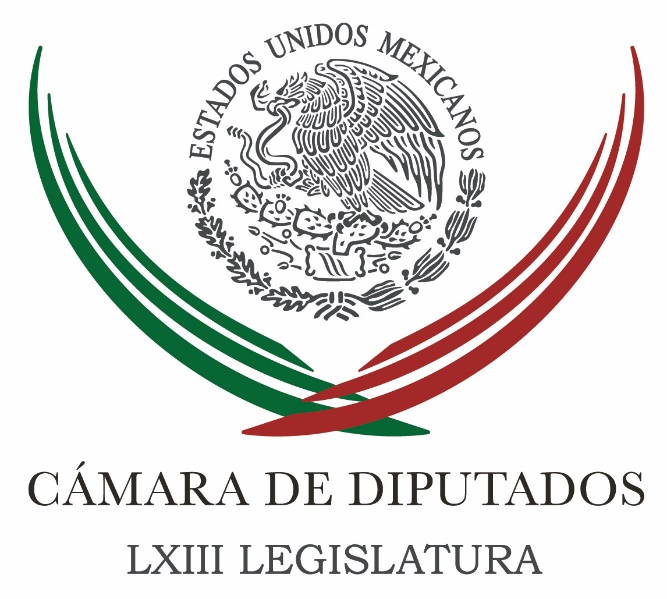 Carpeta InformativaSegundo CorteResumen:Recursos para reconstrucción, sin afectar partida para estados: PRI Presupuesto de Egresos 2018 será aprobado en tiempo y forma: PRITrabajarán Frente Ciudadano y diputados para fondo de reconstrucciónAvalaría AN posible reelección de PortalExigen damnificados $50 mil millones para reconstrucciónSenado determinará este martes términos de convocatoria para nuevo titular de FEPADEPeña y Guajardo participarán en reunión de APEC en VietnamMeade y Mancera acuerdan otorgar 3 mil 371 mdp para reconstrucción de CDMXDestituye SCJN a Delegado en Venustiano CarranzaEstudio de Universidad de Texas tiene mentiras: Rubén MoreiraMartes 07 de noviembre 2017TEMA(S): Trabajo Legislativo FECHA: 07/11/2017HORA: 12:43 PMNOTICIERO: Notimex / 20minutos EMISIÓN: Segundo CorteESTACION: Online GRUPO: NotimexRecursos para reconstrucción, sin afectar partida para estados: PRI El presidente de la Cámara de Diputados, Jorge Carlos Ramírez Marín, indicó que los principales retos para definir el Presupuesto de Egresos de la Federación 2018 son acomodar 43 mil millones de pesos para la reconstrucción por los sismos y no afectar las partidas para los estados e infraestructura. En entrevista, luego de la ceremonia de izamiento de bandera en San Lázaro, el legislador del Partido Revolucionario Institucional (PRI) señaló que el reto también es que todo el ejercicio esté absolutamente transparentado. "Yo creo que el esfuerzo que se hace, tratando de que todos los fondos estén sobre la mesa, estén visibles, que todas las obras estén debidamente concertadas, creo que eso es muy importante para lograr ese objetivo", agregó. Ramírez Marín consideró que sí existen las condiciones para que esta semana se resuelva el tema del Presupuesto de Egresos 2018, como lo señaló el presidente de la Comisión de Presupuesto y Cuenta Pública de la Cámara de Diputados, Jorge Estefan Chidiac. Precisó que algunas de las dependencias del gobierno federal que tendrán aumentos en sus partidas, en el marco de la reconstrucción por los terremotos, son las secretarías de Educación Pública (SEP), por las escuelas dañadas. Las secretarías de la Defensa Nacional (Sedena) y de Marina-Armada de México (Semar), por sus labores de apoyo en casos de desastre, y de Desarrollo Agrario, Territorial y Urbano (Sedatu), entre otras, apuntó. gh/mTEMA(S): Información GeneralFECHA: 07|/11/2017HORA: 11:43 AMNOTICIERO: 24 Horas OnlineEMISIÓN: Segundo CorteESTACION: OnlineGRUPO: 24 HorasPresupuesto de Egresos 2018 será aprobado en tiempo y forma: PRIEl líder de los diputados del Partido Revolucionario Institucional (PRI), César Camacho Quiroz, aseguró que México tendrá Presupuesto de Egresos de la Federación para el ejercicio fiscal 2018 en tiempo y forma.En entrevista, el legislador mexiquense sostuvo que el reto será la racionalidad en el Presupuesto del próximo año, así como “el acierto con el que asignemos recursos; por supuesto, con la prioridad que tiene la reconstrucción de los sitios que se vieron afectados por los sismos y por los fenómenos naturales”.Resaltó que lo harán “con sentido de responsabilidad y con la mayor equidad y justicia posible”.Camacho Quiroz afirmó que se ha avanzado mucho en la Comisión de Presupuesto, en donde se ha trabajado arduamente, “hemos recibido propuestas, proyectos, estamos muy adelantados y si hay condiciones, será esta semana, o la próxima, pero saldrá en tiempo y forma el Presupuesto, México tendrá Presupuesto”. bmj/mTEMA(S): Trabajo LegislativoFECHA: 07/11/2017HORA: 12:47 PMNOTICIERO: La Jornada OnlineEMISIÓN: Segundo CorteESTACION: OnlineGRUPO: La JornadaTrabajarán Frente Ciudadano y diputados para fondo de reconstrucciónLos partidos que conforman el Frente Ciudadano por México trabajarán de manera conjunta en la Cámara de Diputados para integrar el Fondo Nacional de Reconstrucción, informó el panista Federico Doring.Más allá de ello, cada instituto político buscará fortalecer en el Presupuesto de Egresos para 2018 los estados donde gobiernan, añadió el vicecoordinador del Grupo Parlamentario del PAN en San Lázaro. Por su lado, el coordinador de la bancada perredista, Francisco Martínez Neri, puntualizó que no se quiere un fondo de atención a desastres reforzado, sino la creación de uno dedicado exclusivamente a la reconstrucción de los inmuebles afectados por los sismos de septiembre.El perredista puntualizó que su partido también insistirá en fortalecer el fondo de capitalidad para la ciudad de México. ar/mTEMA(S): Trabajo Legislativo FECHA: 07/11/2017HORA: 9:50 AMNOTICIERO: Reforma OnlineEMISIÓN: Segundo CorteESTACION: OnlineGRUPO: C.I.C.S.A.Avalaría AN posible reelección de PortalEl diputado Federico Döring adelantó que el grupo parlamentario del PAN votaría por una eventual reelección del titular de la Auditoría Superior de la Federación (ASF), Juan Manuel Portal.El Auditor tiene facultades para aspirar a una reelección en el cargo y, aparentemente, buscaría conocer si la bancada del PRI, cuyo voto es imprescindible, le brindaría su respaldo."En las pláticas previas que hemos tenido en el grupo del PAN, en las que han participado diputados de la Comisión de Vigilancia y del área económica, se ha considerado que el trabajo de Portal ha sido bueno y que podría merecer una segunda oportunidad, si es que él así lo decide", dijo Döring en entrevista."Si no es así, el PAN tendría que estar a la espera de lo que arroje la convocatoria y qué nuevos perfiles hubiese".Para el legislador, el Auditor ha promovido casos de combate a la corrupción en contra de algunos Gobernadores que robaron del erario."Concretamente, los Duarte, César y Javier, y el quintanarroense Roberto Borge. Tiene buenas carpetas de investigación en la PGR", señaló."Si no se pudo castigar esa corrupción a tiempo, fue porque la PGR no actuó, pero no porque la Auditoría no hubiese detectado los desvíos o no hubiese tratado de castigarlos cuando estaban en funciones los funcionarios."Döring resaltó también las investigaciones contra Emilio Lozoya, ex titular de Petróleos Mexicanos.Portal, recordó, generó las alertas tempranas para que el Congreso de la Unión hiciera lo propio."Habría que ver si el Auditor consigue la mayoría calificada --dos terceras partes de los asistentes al Pleno--. La participación del PRI es definitoria: si el PRI le decide dar otra oportunidad, no habría necesidad de emitir una convocatoria; y si él decide no buscar la reelección, se tendrá que emitir una convocatoria pública abierta", expuso. gh/mTEMA(S): Trabajo LegislativoFECHA: 07/11/2017HORA: 13:11 PMNOTICIERO: La Jornada OnlineEMISIÓN: Segundo CorteESTACION: OnlineGRUPO: La JornadaExigen damnificados $50 mil millones para reconstrucciónFamilias que perdieron sus casas y departamentos en la Ciudad de México por los terremotos de septiembre exigieron a la Comisión de Presupuesto de la Cámara de Diputados una partida específica de 50 mil millones de pesos para la reconstrucción en todo el país en el Presupuesto de Egresos de la Federación 2018 (PEF).“El apoyo a los damnificados no se trata de un acto de caridad ni de asistencialismo, sino de una obligación adquirida bajo el contrato social entre el Estado y los ciudadanos, por el cual deben protegerse nuestros derechos, en este caso el acceso a una vivienda digna y decorosa, tal y como lo establece el artículo 4 de la Constitución”, señalaron en un escrito.Los damnificados reclamaron directamente el fondo al presidente de la Comisión de Presupuesto, Jorge Estefan Chidiac (PRI), al término de la instalación de esa instancia legislativa, que se prepara a votar el dictamen del presupuesto. Estefan se ha negado a aceptar incluir un fondo específico y considera preferible que los recursos para la reconstrucción se transfieran directamente al Fondo de Desastres Naturales (Fonden).Resaltaron que, en octubre, la Cámara aprobó recursos adicionales en la Ley de Ingresos por 32 mil millones de pesos, además de que la cámara puede reasignar recursos por al menos 20 mil millones.“Por lo anterior es viable y apegado a la ley, que la Comisión establezca una asignación presupuestal de al menos 50 mil millones de pesos para la recuperación de viviendas”.“Apelamos a los diputados a que consideren que, si ya han aprobado recursos públicos para atender necesidades particulares, para rescatar banqueros, dueños de carreteras e ingenios azucareros, ¿por qué ahora no usar recursos presupuestales para atender a miles de familias en todo el país?”Además, cuestionaron que el fondo se otorgue sin distinción socioeconómica, porque un grupo de damnificados se le discrimina al pertenecer a la clase media, “cuando esta condición no representa ningún privilegio en México; al contrario, muchos perdimos el patrimonio que construimos con el esfuerzo de nuestro trabajo, y en algunos casos de toda una vida”.También demandaron que en el decreto la comisión incluya mecanismos transparentes de seguimiento, para que puedan verificar de manera rápida y sencilla el destino de los recursos.El presidente de la Mesa Directiva de la Cámara, Jorge Carlos Ramírez Marín, consideró que el reto de la aprobación del presupuesto –que se votará el jueves en el pleno- “es acomodar 43 mil millones de pesos a la reconstrucción, sin afectar las partidas de los estados, la infraestructura de comunicaciones y transportes, para no paralizar la obra pública”.Sostuvo que ante el drama de los terremotos de septiembre se requiere incrementar el gasto en educación pública, Defensa y Marina –encargadas de tareas de limpieza y de una parte de la reconstrucción-, Desarrollo Agrario “y es relevante que la construcción de vivienda comercial no se detenga”. ar/m TEMA(S): Trabajo Legislativo FECHA: 07/11/2017HORA: 12:04 PMNOTICIERO: Reforma OnlineEMISIÓN: Segundo CorteESTACION: onlineGRUPO: C.I.C.S.A.Cabildea Rosas Aispuro por PresupuestoEn un cabildeo de última hora, el Gobernador de Durango, José Rosas Aispuro, se apersonó en la Cámara de Diputados para gestionar recursos en medio de la negociación del Presupuesto de Egresos 2018.El Mandatario explicó en entrevista que Durango necesita una bolsa de al menos 26 mil millones de pesos."Traemos una cartera enorme de propuestas enorme. El año pasado tuvimos un presupuesto de casi 27 mil millones. Y ahora aspiramos a que, no sólo conservemos sino que podamos tener apoyos, para proyectos estratégicos", detalló.Rosas Aispuro vio con buenos ojos la posibilidad de que el presupuesto de Egresos sea aprobado esta misma semana, eventualmente el jueves, justo una semana antes del plazo legal."Yo pienso en función de lo que al país le conviene. Bienvenida esa disposición para que se puedan analizar las cosas con todo detenimiento", planteó. gh/mTEMA(S): Trabajo LegislativoFECHA: 07|/11/2017HORA: 11:16 AMNOTICIERO: 20 Minutos OnlineEMISIÓN: Segundo CorteESTACION: OnlineGRUPO: 20 MinutosDiputado propone ley para apoyar a personas usuarias de perros guíaEl secretario de la Comisión de Población, Javier Herrera Borunda, promueve una iniciativa para expedir la Ley de los Derechos de las Personas Usuarias de Perros Guía o de Asistencia Médica. Esta iniciativa del diputado del Partido Verde Ecologista de México (PVEM), busca garantizar el libre acceso a espacios públicos, erradicar la discriminación y fomentar la igualdad de movilidad y accesibilidad de quienes requieren del apoyo de esos animales. La propuesta establece que el usuario de un animal de ayuda no puede ser segregado en procesos de selección laboral, ni en el cumplimiento de su tarea profesional; tampoco en su puesto de trabajo, lugar en donde tendrá derecho a mantener al perro a su lado, en todo momento. La iniciativa, turnada a la Comisión de Atención a Grupos Vulnerables, precisa que las personas con discapacidad o enfermos crónicos tendrán derecho de acceder acompañados de su canino a empresas, instituciones públicas o privadas, u organizaciones en donde lleven a cabo su actividad profesional, en las mismas condiciones que los demás trabajadores. Destaca que los usuarios de perros guía pueden hacer uso de instalaciones de ocio y tiempo libre; deportivas, incluidas las piscinas hasta el margen de la zona de agua; instituciones oficiales, incluso edificios judiciales; de educación a todos los niveles, tanto públicas como privadas, así como museos y locales de uso público o de atención al público. Asimismo, otorga preferencia a personas con discapacidad en el uso de las áreas reservadas en transportes públicos; subraya que el cuadrúpedo pagará la cuota correspondiente a infantes y de acuerdo al espacio y tipo de esos vehículos. Los caninos también podrán acceder a estaciones de cualquier tipo de transporte público, centrales camioneras, estaciones de tren, del Sistema de Transporte Colectivo (STC) Metro, aeropuertos y puertos marítimos. Además podrán asistir a alojamientos y otros establecimientos turísticos: hoteles, albergues, campamentos, búngalos, apartamentos, campings, balnearios, parques acuáticos, de atracciones, temáticos y zoológicos, y lugares turísticos en general. Herrera Borunda consideró urgente legislar en esta materia, pues la población que se acompaña de esos caninos adiestrados, permanece soslayada y sin norma que proteja sus derechos, establezca sus obligaciones y responsabilidades, así como sanciones. En cuanto a los canes, en la iniciativa se les clasifican como perros guía, de señal, de servicio, de aviso o alerta médica, incluso para personas con trastornos del espectro autista. Detalla que para reconocer a un perro como de asistencia, se requerirá cumplir con la acreditación de que, efectivamente, cumple con las aptitudes de adiestramiento precisas para llevar a cabo las funciones de acompañamiento, conducción y auxilio de personas con discapacidad visual, auditiva, física y con enfermedades crónicas. Su condición de perro de asistencia, una vez reconocida, se mantendrá a lo largo de su vida, a menos que la escuela considere necesario retirarlo o jubilarlo, precisa el documento. Los usuarios tendrán que acreditar mediante certificado veterinario que el animal no padece ninguna enfermedad infecto-contagiosa o parasitaria; especialmente, ninguna que sea transmisible al hombre. También, deberá estar vacunado contra parvovirus, moquillo, adenovirus, leptospirosis, parainfluenza, rabia y cualquier otro padecimiento que establezcan las autoridades sanitarias. bmj/mTEMA(S): Información General FECHA: 07/11/2017HORA: 00:00NOTICIERO: Noticias MVSEMISIÓN: Segundo CorteESTACIÓN: OnlineGRUPO: MVS ComunicacionesSenado determinará este martes términos de convocatoria para nuevo titular de FEPADELa Junta de Coordinación Política del Senado definirá este martes los términos de la convocatoria para elegir al nuevo titular de la Fiscalía Especializada para la Atención de Delitos Electorales.Tras dar por cerrado el caso del ex titular de la FEPADE, Santiago Nieto Castillo, los coordinadores de las distintas bancadas deberán ahora buscar los acuerdos necesarios para alcanzar la mayoría requerida (dos terceras partes) y nombrar a un nuevo fiscal electoral.En este sentido, el presidente de la Mesa Directiva de la Cámara Alta, Ernesto Cordero Arroyo, aseguró que existen las condiciones para construir la mayoría calificada y sacar adelante este nombramiento. ys/m.TEMA(S): Información GeneralFECHA: 07/11/2017HORA: 12:41 PMNOTICIERO: Milenio OnlineEMISIÓN: Segundo CorteESTACION: OnlineGRUPO: MilenioPor plomo, senadores piden reforzar vigilancia en dulcesSenadores de distintos grupos parlamentarios exhortaron a la Secretaría de Salud a reforzar las medidas y políticas públicas aplicables a los dulces mexicanos para prevenir riesgos en la población infantil, luego de que se detectó que algunas golosinas contienen plomo.Los legisladores pidieron a la Comisión Federal para la Protección contra Riesgos Sanitarios que implemente un sistema de monitoreo para conocer las concentraciones de plomo en los alimentos, agua potable y productos de consumo humano directo. A través de un punto de acuerdo, los senadores recordaron que en 2016, un grupo de especialistas del Instituto Nacional de Salud Pública (INSP) publicó en la revista Environmental Research un artículo de investigación para evaluar si existe una asociación entre el consumo reciente de dulces con contenido de plomo y los niveles de plomo en la sangre entre niños de la Ciudad de México. En los resultados mostraron concentraciones de plomo igual o mayor a 0.1 partes por millón (ppm) en 6 de 138 muestras, de 44 marcas diferentes de dulces, mientras que el nivel permitido por la Agencia de Alimentos y Drogas de Estados Unidos es un rango de 0.13 a 0.7 ppm. Entre las marcas de dulces con concentraciones de plomo por encima del límite están: Rockaleta Diablo (0.70 ppm), Tiramindo (0.37 ppm), Ricaleta Chamoy (0.19 ppm), Tutsi Pop (0.13 ppm) e Indy Marimbas (0.22 ppm). “Aunque el consumo de dulce está asociado al nivel de plomo en la sangre de los niños, no se debería encontrar plomo en productos consumibles, especialmente en dulces que los niños pueden consumir debido al efecto comprobado de larga duración de la exposición al plomo”, consideraron los legisladores. El punto de acuerdo mencionó que como respuesta a esta investigación, la marca Tutsi Pop informó en un comunicado con fecha 11 de agosto de 2017, distribuido a través de Facebook, que “en los últimos años, en pruebas certificadas por el CIATEJ, laboratorio especializado en este tipo de análisis, Tutsi resultó aprobado como producto inocuo, por su casi nulo contenido de plomo (0.005 ppm)”. En otros resultados de la investigación, el nivel medio de plomo en la sangre en los niños evaluados fue de 4.5 µg/dl, considerado bajo pero capaz de causar daños neurológicos. El estudio concluye que aunque las concentraciones de plomo estuvieron en su mayoría por debajo del nivel permitido por la Agencia de Alimentos y Drogas presentaron altas concentraciones de plomo en 4 por ciento de las muestras de dulce y en 12 por ciento de las marcas analizadas. ar/mTEMA(S): Información GeneralFECHA: 07/11/2017HORA: 09: 11 AMNOTICIERO: 20 Minutos OnlineEMISIÓN: Segundo CorteESTACION: OnlineGRUPO: 20 Minutos OnlinePolicía Federal exhibe muestra fotográfica en el Senado de la República Con una muestra fotográfica, la Policía Federal participa en la Semana de la Protección Civil que se efectúa en las antiguas instalaciones del Senado de la República, en el Centro Histórico de la Ciudad de México. Las actividades tendientes a promover la prevención de accidentes y la debida actuación ante contingencias como los sismos, así como de otros fenómenos naturales finalizarán este jueves 9 de noviembre. La Policía Federal exhibe 27 imágenes de la labor de rescatistas, binomios caninos y pilotos, en contingencias como los sismos de Ecuador en abril de 2016, el deslave que sepultó un pueblo en Guatemala en octubre de 2015. Así como las labores ante el huracán Odile en Los Cabos, Baja California Sur, en septiembre de 2014, el derrumbe sobre la Pintada en Guerrero de septiembre 2013 y el apoyo tras los sismos de septiembre en Oaxaca, Ciudad de México, Puebla y Morelos. También destacan fotos de las acciones de proximidad en las que elementos de la corporación conviven con la población a la que se ha apoyado en múltiples contingencias y se incluye un mensaje del presidente de la República emitido en septiembre pasado. bmj/mTEMA(S): Información GeneralFECHA: 07/11/2017HORA: 11:27 PMNOTICIERO: La Jornada OnlineEMISIÓN: Segundo CorteESTACION: OnlineGRUPO: La JornadaPeña y Guajardo participarán en reunión de APEC en VietnamEl Presidente Enrique Peña Nieto y el secretario de Economía, Ildefonso Guajardo, participarán en la reunión de Líderes Económicos del Foro de Cooperación Económica Asia-Pacífico (APEC, por sus siglas en inglés), del 10 y 11 de noviembre, en la ciudad de Da Nang, Vietnam, pero previo a ella el subsecretario de Comercio Exterior, Juan Carlos Baker, llevó a cabo reuniones con su homólogo de ese país."Baker co-presidió, junto con su homólogo el viceministro Do Thang Hai, la primera reunión del Comité Conjunto sobre Cooperación Económica Comercial y de Inversión entre la Secretaría de Economía (SE) de México y el Ministerio de Industria y Comercio de Vietnam", informó la SE. La relación comercial entre ambos países en los últimos cinco años creció 33 por ciento anual y alcanzó los 5 mil millones de dólares en 2016.Según la dependencia, con la reunión se abre el espacio para profundizar la relación económica bilateral y promover una mayor cooperación bilateral en áreas estratégicas.Se discutieron temas de interés en materia de promoción del comercio y la realización de misiones comerciales y encuentros de negocios bilaterales.Vietnam es el quinto socio comercial de México en la región de Asia-Pacífico, y México es para Vietnam su primer socio comercial de América Latina, puntualizó la SE. ar/mTEMA(S): Información General FECHA: 07/11/2017HORA: 00.00NOTICIERO: Noticias MVS OnlineEMISIÓN: Segundo CorteESTACIÓN: OnlineGRUPO: MVS ComunicacionesMeade y Mancera acuerdan otorgar 3 mil 371 mdp para reconstrucción de CDMXEl secretario de Hacienda, José Antonio Meade y el jefe de Gobierno, Miguel Ángel Mancera, acordaron que se destinarán 3 mil 371 millones de pesos para la reconstrucción de la Ciudad de México en los rubros de vivienda, infraestructura educativa, forestal, salud, deportiva e hidráulica, los cuales serán destinados directamente a los proveedores y damnificados.También indicaron que darán 15 mil pesos para 3 mil 624 inmuebles con daños parciales y para los 2 mil 359 con pérdida total destinarán 90 mil pesos de recursos federales y 30 mil locales que serán entregados en tarjetas. ys/m.TEMA(S): Información GeneralFECHA: 07/11/2017HORA: 11:32 AMNOTICIERO: El Universal OnlineEMISIÓN: Segundo CorteESTACION: OnlineGRUPO: El UniversalMorena exhorta a SRE a rechazar pena de muerte impuesta a mexicano en EUEl Grupo Parlamentario de Morena, presentó un punto de acuerdo en donde solicita al Ejecutivo federal que a través de la Secretaría de Relaciones Exteriores (SRE), manifieste su rechazo ante a la pena interpuesta al mexicano Rubén Cárdenas Ramírez.De acuerdo con la sentencia norteamericana, el connacional será ejecutado el próximo miércoles 8 de noviembre, en Texas, por haber cometido presuntamente los delitos de secuestro, violación y homicidio de su prima hermana Mayra Azucena Laguna en 1997. El punto de acuerdo presentado por el diputado Juan Romero, pide que Relaciones Exteriores solicite clemencia al gobernador Greg Abbot, y conmine a que en el marco de su legislación interna le sea aplicada una pena que "no incluya tortura u otros tratos inhumanos  o degradantes".ar/m TEMA(S): Información GeneralFECHA: 07|/11/2017HORA: 12:40 PMNOTICIERO: Reforma OnlineEMISIÓN: Segundo CorteESTACION: OnlineGRUPO: ReformaDestituye SCJN a Delegado en Venustiano CarranzaLa Suprema Corte de Justicia ordenó la destitución y consignación penal del Jefe Delegacional en Venustiano Carranza, el perredista Israel Moreno Rivera, por incumplir un amparo que desde hace casi tres años le ordenaba reinstalar a empleados de dicha demarcación.Es la primera vez que la Corte aplica la sanción Constitucional por desacato a un amparo a un Jefe Delegacional.Además de Moreno Rivera, la Corte consignará penalmente a José Manuel Ballesteros López, ex Jefe Delegacional y actual diputado local por el PRD, quien incumplió el amparo en el periodo que culminó en octubre de 2015, cuando fue reemplazado por el actual titular. bmj/mTEMA(S): Información GeneralFECHA: 07/11/2017HORA: 11:13NOTICIERO: Político MXEMISIÓN: Segundo CorteESTACION: OnlineGRUPO: Político MXEligen en comisión de la ALDF a Nashieli Ramírez como titular de CDHCDMXLa Comisión de Derechos Humanos de la Asamblea Legislativa aprobó este martes el dictamen donde se elige a Nashieli Ramírez Hernández, como la nueva titular de la Comisión de Derechos Humanos en Ciudad de México (CDHCDMX). La designación todavía debe ser ratificada en el Pleno de la ALDF.El nombramiento del nuevo ombudsperson capitalino se retrasó un día, luego que este lunes, Luciano Huanosta, presidente de la comisión de la ALDF, argumentó que dos asambleístas tuvieron problemas de salud y estaban indispuestos.La sesión de la Comisión de Derechos Humanos empezó casi con una hora de retraso, pues de acuerdo con la agenda de la ALDF, estaba prevista que comenzará a las 10 de la mañana.La activista Nashieli Ramírez sustituye a Perla Gómez Gallardo, quien este fin de semana culminó su periodo al frente de la CDHCDMX.Ramírez Hernández, es activista, fundadora de la organización Ririki Intervención Social, además se desempeñó como exconsejera en atención a la niñez de la Comisión de Derechos Humanos capitalina.También trabajó como funcionaria en la Secretaría de Programación y Presupuesto y el  Instituto Nacional de Solidaridad (Insol). nbsg/m. TEMA(S): Información GeneralFECHA: 07/11/2017HORA: 11:32 PMNOTICIERO: Milenio OnlineEMISIÓN: Segundo CorteESTACION: OnlineGRUPO: MilenioEstudio de Universidad de Texas tiene mentiras: Rubén MoreiraEl gobernador Rubén Moreira Valdez, señaló que es mentira lo que dice el informe "Control.... Sobre todo el Estado de Coahuila" publicado por la Universidad de Texas.Rechaza que la administración haya tenido vínculos con la delincuencia, prueba de ello, es la disminución de los hechos delictivos en la entidad. El documento fue elaborado por estudiantes de la Facultad de Derecho de la Universidad de Texas, en donde tras el testimonio de 24 reos concluyeron que el cártel de Los Zetas presuntamente tenía en su nómina a funcionarios, elementos policiacos y políticos así como a los hermanos Moreira (Humberto y Rubén), así como a los ex gobernadores Javier Duarte y Fidel Herrera. Durante su gira por Torreón, a un día de publicado el texto, señaló que nunca le dieron la posibilidad de aclarar o plasmar su opinión en este informe. "Mi administración nunca ha tenido vínculos con la delincuencia y prueba de ello, es la disminución de la violencia. Es muy lamentable que no sea objetiva la publicación, que no haya buscado las versiones del gobierno del Estado. Me han dicho que el documento presenta una infinidad de inexactitudes, por ejemplo, la fotografía de la portada es una gráfica de 2005 que ni siquiera corresponde a lo que aseguran", detalla. Las afirmaciones provienen de testimonios dados por supuestos criminales que tienen órdenes de aprehensión en Coahuila.No incluyeron tampoco -dice- las políticas públicas que se tienen en la entidad para la localización de personas desaparecidas. No hacen referencia al abatimiento de capos o detenciones, así como tampoco, señalan la disminución de los índices delictivos. "En torno al documento tengo varias hipótesis, una de ellas es que fueron engañados por quienes dieron los testimonios y la otra es que nunca hicieron un estudio académico por lo que el gobierno del estado de Coahuila, se encuentra en la disposición de la Universidad de Texas para aclarar todos los acontecimientos". Esta investigación afecta al prestigio de la propia institución, porque algunas acusaciones fueron ya aclaradas hace dos años que no se incluyeron como referencia en este informe, por ello le preocupa que este documento pueda poner en peligro a la familia de servidores públicos. Le preocupa también que el Centro Fray Juan Larios que colaboró con este estudio, haya sido omisión y parcial y pone en duda cualquiera interacción del gobierno con él.Confía en que la Universidad pueda rectificar, pues a nivel nacional se sabe que en Coahuila ha disminuido la violencia significativamente y que se han detenido a capos como Z40, Z41 y 41 el Platanito, Danny Meneras y fue abatido el Lazca. Desde su punto de vista, son bienvenidas todas las investigaciones y los estudios en materia de seguridad siempre y cuando sean ciertos, ya que de lo contrario la imagen de Coahuila en el país y en el extranjero es negativa. Finalmente buscará a la Universidad para preguntarles el motivo de la exclusión de la autoridad en el estudio y para proporcionarles las cifras que se tienen por ejemplo en la disminución del 80 por ciento de los homicidios. ar/m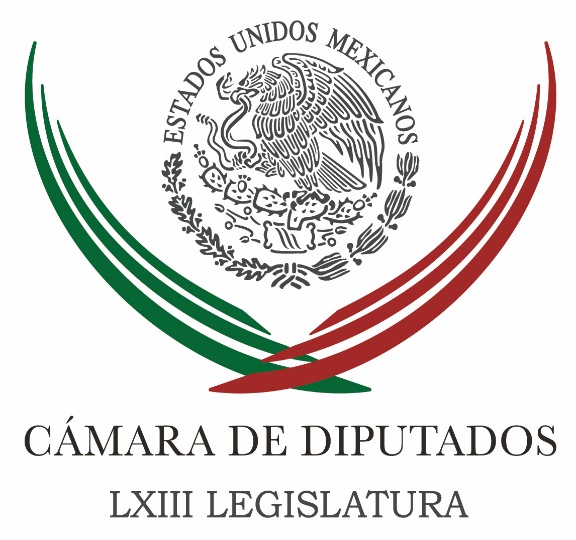 Carpeta InformativaTercer CorteResumen: Se declara en sesión permanente la Comisión de Presupuesto para aprobación del PEF 2018Urge incluir en el PEF 2018 un fondo de reconstrucción que ayude a los afectados por los sismos: Martínez NeriDiputados reciben exhorto del Senado para que en el PEF 2018 se consideren recursos para atender daños por sismosLazos de ex gobernadores con el narco confirma infiltración del crimen: PAN y PRDEncabeza César Camacho ceremonia cívica de izamiento de banderaDiputados Ciudadanos proponen eliminar el fracking en MéxicoRefrendan diputados del PRI respaldo a Peña Nieto en último tramo de su administraciónReconocimiento en muro de honor a rescatistas y voluntarios por sismos: Juan Antonio MeléndezPaola Félix Díaz denuncia amenazas en contra de la presidenta de la organización "Unidos por Puebla" Paola MigoyaAprueba Senado reformas a la Ley de la Propiedad IndustrialAbiertos y expuestos los recursos para la reconstrucción Peña NietoPRI pronto revelará aspirantes a Presidencia: Narro RoblesPRI presentan denuncia ante Fepade e INE contra dirigente del PTIvonne Ortega pide a líder del PRI convocar a aspirantes a candidatura presidencialConfirman quinta ronda de TLCAN del 17 al 21 de noviembre en CDMXUniversidad de Texas se deslinda de informe sobre exgobernadores pagados por Los Zetas07 de noviembre de 2017TEMA(S): Trabajo Legislativo FECHA: 07/11/17HORA: 14:33NOTICIERO: Enfoque EMISIÓN: Tercer Corte  ESTACION: Online GRUPO: NRM Comunicaciones0Se declara en sesión permanente la Comisión de Presupuesto para aprobación del PEF 2018La Comisión de Presupuesto y Cuenta Pública se declaró en sesión permanente a fin de dar continuidad a los trabajos relacionados con el proceso de análisis, discusión y aprobación del Presupuesto de Egresos de la Federación para el Ejercicio Fiscal 2018, el cual deberá ser avalado a más tardar el 15 de noviembre. El presidente de la instancia, diputado Jorge Estefan Chidiac (PRI), espera que el proyecto de dictamen “esté terminado entre hoy y mañana, para someterlo a consideración de la Comisión y ser aprobado en lo general; propuso que de existir reservas, sean presentadas y discutidas en el Pleno de la Cámara de Diputados. Recordó que el pasado 8 de septiembre, el secretario de Hacienda y Crédito Público, José Antonio Meade Kuribreña, presentó el Paquete Económico que incluye el proyecto de decreto de Presupuesto de Egresos de la Federación (PEF) y, de acuerdo con lo aprobado en esta comisión, se realizaron reuniones con legisladores, representantes de organismos autónomos, presidentes municipales y presidentes de fundaciones. Añadió que el 27 de octubre finalizó el plazo para recibir el formato denominado “Requerimientos para el Presupuesto de Egresos de la Federación para el Ejercicio Fiscal 2018”, proceso que se desarrolló y concluyó de forma ordenada, dando como resultado la recepción de cinco mil 139 solicitudes, con un total de 46 mil 865 proyectos de inversión con importe de 690 mil 319 millones de pesos.“El año pasado fueron casi 900 mil millones, y aunque hay una reducción de la demanda de más de 190 mil millones de pesos, de cualquier manera, la demanda es sumamente amplia”, señaló Estefan Chidiac. Aunado a lo anterior, el 3 de noviembre venció el plazo para la recepción de las opiniones de las Comisiones ordinarias, las cuales sumaron 45. Ayer iniciaron las reuniones de los grupos de trabajo y se instaló la Mesa de Decreto del PEF 2018, donde se recibieron propuestas de los grupos parlamentarios. /gh/mTEMA(S): Trabajo Legislativo FECHA: 07/11/17HORA: 14:01NOTICIERO: Enfoque EMISIÓN: Tercer Corte  ESTACION: Online GRUPO: NRM Comunicaciones0Urge incluir en el PEF 2018 un fondo de reconstrucción que ayude a los afectados por los sismos: Martínez NeriEl diputado Francisco Martínez Neri, coordinador del grupo parlamentario del PRD en la Cámara baja, urgió a que en el Presupuesto de Egresos de la Federación (PEF) para 2018 se incluya un Fondo de Reconstrucción a favor de los afectados por los sismos del 7 y 19 de septiembre pasados.Explicó que se requieren nuevos mecanismos para el manejo de los recursos, “porque el Fondo de Desastres Naturales (Fonden) está rebasado, es burocrático y ya no funciona, ya que requiere pari passu de los estados y en el caso de Oaxaca no hay dinero”.Ante esta situación, abundó, el GPPRD se pronuncia por crear un Fondo de Reconstrucción que se maneje con mucha pulcritud, con total transparencia.Al ser cuestionado sobre la posible aprobación del PEF el próximo jueves 9 de noviembre, el líder parlamentario del sol azteca enfatizó que su fracción dará la batalla a fin de que al Fondo de Capitalidad para la Ciudad de México se le restituyan los recursos que en años anteriores recibió.“Hace dos años tuvimos 4 mil millones de pesos (mmdp) y para el ejercicio fiscal de 2018 se pretende otorgar solamente mil 225 mdp, lo cual nos parece absurdo”, recalcó.Externó que de igual manera pugnarán por aumentar el dinero para el campo. “Están pretendiendo quitarles recursos, cuando lo primordial es fortalecer a este sector, hay una reducción de 7 mmdp, que es gravísimo”.Afirmó que también es prioritario para su grupo parlamentario el tema del agua. “Al revisarlo vemos con alarma que registra reducciones por 9 mmdp, por lo que buscaremos etiquetar más recursos”.Finalmente, el legislador oaxaqueño habló sobre el análisis de la Universidad de Texas, donde se presume existieron narcogobiernos en Veracruz y Coahuila. “Espero que las autoridades pongan atención al tema, porque es gravísimo y el gobierno debe investigar a fondo, porque el narco ha permeado en las más altas esferas de poder del país y se requieren acciones contundentes”.Dijo que a pesar de que el gobierno no quiera aceptarlo es evidente la inmersión del crimen organizado en diversas áreas gubernamentales estatales y en funcionarios públicos de todos los órdenes.“Uno de los problemas para poder atacar estos asuntos es que no contamos con procurador General de la República, es un asunto que debe resolverse pronto, por lo que hago votos para que el Senado de la República rápidamente atiendan este asunto para, por lo menos, tener fiscal electoral”, señaló.Martínez Neri puntualizó que se requiere con urgencia un cambio de régimen. “En ese sentido el Frente Ciudadano es la mejor opción, estamos en la lógica de ganar la elección para lograr ese cambio que el país requiere, porque es un asunto estructural, mientras siga gobernando el PRI las cosas seguirán exactamente igual”, sentenció. /gh/mTEMA(S): Trabajo Legislativo FECHA: 07/11/17HORA: 13:58NOTICIERO: Enfoque EMISIÓN: Tercer Corte  ESTACION: Online GRUPO: NRM Comunicaciones0Diputados reciben exhorto del Senado para que en el PEF 2018 se consideren recursos para atender daños por sismosEl Pleno cameral recibió del Senado de la República el acuerdo que exhorta a la Cámara de Diputados para que en el Presupuesto de Egresos de la Federación 2018 destine recursos suficientes a fin de solventar las acciones de reparación y resarcimiento de los daños ocasionados por el sismo del 19 de septiembre.De igual modo, se recibieron 22 puntos de acuerdo en los que senadores de diversos grupos parlamentarios solicitan que en el proceso de análisis, discusión y aprobación del PEF 2018, se asigne presupuesto a diferentes partidas.Ambos documentos se enviaron a la Comisión de Presupuesto y Cuenta Pública.En la sesión de este martes, se retiró de los registros parlamentarios la iniciativa de la diputada Delia Guerrero Coronado (PRI) que adiciona el artículo 10 de la Ley General de Asentamientos Humanos, Ordenamiento Territorial y Desarrollo Urbano, inscrita en la Gaceta Parlamentaria del 14 de septiembre.Además, el Senado comunicó que se aprobaron dos dictámenes en los que expresa su conformidad con los acuerdos de la Cámara de Diputados que desechan los proyectos de decreto por el que se reforman, adicionan y derogan diversas disposiciones de la Ley de Comercio Exterior, y el que adiciona un segundo párrafo al artículo 1347 del Código de Comercio.La Secretaría de Gobernación (Segob) respondió a tres puntos de acuerdo aprobados por la Cámara de Diputados, relativos a la integridad y bienestar de mascotas de compañía en las instalaciones aeroportuarias; sobre la normatividad del Conacyt, y para solucionar  los graves problemas de vialidad e inseguridad para los habitantes de la colonia Las Juntas, en Tlaquepaque, Jalisco.El Instituto Nacional de las Mujeres remitió el informe de resultados, así como los avances de los programas presupuestarios con erogaciones para la igualdad entre mujeres y hombres con sus respectivos anexos al tercer trimestre de 2017. Se mandó a las comisiones de Presupuesto y Cuenta Pública y a la de Igualdad de Género.De la Comisión Nacional del Agua se recibió el informe por entidad federativa correspondiente al tercer trimestre del ejercicio fiscal 2017 de los recursos federales asignado a diversos municipios y prestadores de los servicios de agua potable y saneamiento inmersos en el Programa de Devolución de Derechos (PRODDER). Se canalizó a las comisiones de Hacienda y Crédito Público y de Agua Potable y Saneamiento.El Instituto del Fondo Nacional de la Vivienda para los Trabajadores dio a conocer el Informe sobre la situación financiera, patrimonial y operativa del organismo al cierre de 2016. Fue enviado a la Comisión de Vivienda.A las comisiones de Hacienda y Crédito Público y a la de Presupuesto y Cuenta Pública se turnó un oficio de la Secretaría de Hacienda y Crédito Público sobre los informes trimestrales de los ingresos obtenidos, la ejecución del presupuesto, la situación económica, las finanzas públicas y la deuda pública correspondientes al tercer trimestre de 2017; información relativa a los montos de endeudamiento interno neto, el canje o refinanciamiento de obligaciones del erario federal; el costo total de las emisiones de deuda interna y externa, correspondiente al mes de septiembre de 2017.La Cámara de Diputados recibió del Congreso de Baja California una iniciativa que reforma el artículo 127 de la Constitución Política y 42 bis de la Ley Federal de los Trabajadores al Servicio del Estado, Reglamentaria del Apartado b) del artículo 123 Constitucional.La intención es establecer que la prestación de aguinaldos, gratificaciones, premios, recompensas, bonos, estímulos, comisiones y compensaciones “solamente corresponde a los trabajadores, y no así a los funcionarios y servidores públicos que representan los más altos niveles jerárquicos de las instituciones públicas”.El documento fue enviado a las comisiones de Puntos Constitucionales y la de Trabajo y Previsión Social. /gh/mTEMA(S): Información GeneralFECHA: 07/11/17HORA: NOTICIERO: Noticias MVSEMISIÓN: Tercer CorteESTACION: InternetGRUPO: MVSLazos de ex gobernadores con el narco confirma infiltración del crimen: PAN y PRDAngélica Melín, reportera: En la Cámara de Diputados, los coordinadores parlamentarios del Partido Acción Nacional (PAN) y del Partido de la Revolución Democrática (PRD), señalaron que las revelaciones respecto a que el ex gobernador priísta de Coahuila, Humberto Moreira y su hermano, el actual mandatario Rubén Moreira; así como los ex gobernantes de Veracruz, Fidel Herrera y Javier Duarte tuvieron lazos con el crimen organizado, muestran que el narcotráfico ha permeado las más altas esferas del país.El coordinador del albiazul, Marko Cortés, afirmó que dicha situación es motivo suficiente para que el Tribunal Electoral anule la elección de Miguel Riquelme a quien se refirió como el “lacayo” de los hermanos Moreira.“Una razón más para que el Tribunal Federal Electoral valide lo que el Instituto Nacional Electoral ha dicho, Riquelme, el lacayo de Moreira, superó los gastos establecidos en la campaña por un nueve por ciento. La elección debe ser anulada”, refrendó Cortés Mendoza.“Muy delicado, nosotros siempre hemos dicho en la izquierda, es decir, el gobierno está permeado de una intervención de narcotraficantes en su seno. No lo quieren ver o no lo quieren decir, pero es una realidad. Hay una inmersión del crimen organizado en diversos gobiernos de estados y desde luego de funcionarios del Gobierno Federal”, advirtió Martínez Neri.Los congresistas de los partidos agrupados en el Frente Ciudadano afirmaron que por hechos como el dado a conocer por la Universidad de Texas, que a través de un informe dio a conocer los presuntos vínculos entre la organización de “Los Zetas” y la campaña de Herrera Beltrán en Veracruz y supuestos pagos a los hermanos Moreira, confirman que el país tiene un gran problema de corrupción y agotamiento de las instituciones que obliga a promover un cambio de régimen.“Cambiar el régimen porque es un asunto estructural. Si sigue gobernando el PRI, las cosas van a seguir exactamente igual”, apuntó el coordinador del PRD en San Lázaro. Masn/mTEMA(S): Trabajo LegislativoFECHA: 07/11/17HORA: 15:44NOTICIERO: Enfoque NoticiasEMISIÓN: Tercer CorteESTACION: Online:GRUPO: Enfoque Noticias0Encabeza César Camacho ceremonia cívica de izamiento de banderaSergio Perdomo, reportero: Al conmemorarse en este mes de noviembre, el 107 aniversario del inicio de la Revolución Mexicana, el coordinador parlamentario del PRI en la Cámara de Diputados, César Camacho, encabezó la ceremonia cívica de izamiento de bandera efectuada en la Plaza de los Constituyentes del Recinto Legislativo de San Lázaro.Más de 50 legisladores federales priistas rindieron honores a la bandera con la escolta de la Dirección General de Resguardo y Protección Civil de la Cámara de Diputados; entonaron el Himno Nacional interpretado por el coro y la orquesta del Programa de Apoyo a Orquestas Infantiles, así como la banda de guerra del Servicio de Protección Federal, además de la participación de profesores y alumnos de la Escuela Secundaria Técnica “Ingeniero Manuel Moreno Torres”.El maestro de ceremonias hizo una remembranza de la efeméride revolucionaria a 107 años del inicio de la gesta; también se conmemoró el fallecimiento de uno de los ideólogos liberales de la Carta Magna, Ricardo Flores Magón, acontecido el 21 de noviembre de 1922; y el natalicio de sor Juana Inés de la Cruz, el 12 de noviembre de 1651. dlp/mTEMA(S): Trabajo LegislativoFECHA: 07/11/17HORA: 16:48NOTICIERO: Enfoque NoticiasEMISIÓN: Tercer CorteESTACION: Online:GRUPO: Enfoque Noticias0Diputados Ciudadanos proponen eliminar el fracking en MéxicoSergio Perdomo, reportero: Los diputados ciudadanos Clemente Castañeda, Verónica Delgadillo y Víctor Sánchez presentaron una iniciativa de ley para prohibir la extracción de hidrocarburos a través de la fractura hidráulica conocida como fracking, pues se trata de una acción que daña gravemente al medio ambiente y que es legal en nuestro país gracias a la reforma energética.“En Movimiento Ciudadano tenemos claro que la ambición y el negocio de unos cuantos no puede estar por encima de la vida de los mexicanos, y que no se puede seguir alentando el uso de hidrocarburos y fuentes no renovables, en vez de apostarle a una transición de fuentes renovables y amigables con el medio ambiente” señaló Verónica Delgadillo.Eliminar el fracking forma parte de Un Movimiento por la Naturaleza, una de las 5 propuestas para México que hicimos los Diputados Ciudadanos en 2015, comentó el coordinador de los Diputados Ciudadanos, Clemente Castañeda, quien además afirmó que “es mucho mayor el costo a largo plazo de los daños ambientales que los beneficios obtenidos de este tipo explotación de hidrocarburos”.El fracking ha sido cuestionado a nivel internacional por el daño que causa al medio ambiente y está prohibido en países como Alemania, España, Francia y en regiones de los Estados Unidos, sin embargo, en México está permitido en todo el territorio nacional.“Tan solo en Coahuila ya tenemos 56 pozos de fracking y de acuerdo con diferentes estudios, cada pozo requiere de 7 a 15 millones de litros de agua, agua que terminará contaminada y que muy difícilmente podrá recuperarse” expuso Verónica Delgadillo.Además, la iniciativa contempla la protección de la salud de las personas que pudieran ser afectadas por la contaminación del agua, ya que los químicos que requiere dicha técnica causan problemas respiratorios, epidérmicos, pulmonares, gastrointestinales, entre otros. dlp/mTEMA(S): Trabajo LegislativoFECHA: 07/11/17HORA: 17:02NOTICIERO: Enfoque NoticiasEMISIÓN: Tercer CorteESTACION: Online:GRUPO: Enfoque Noticias0Refrendan diputados del PRI respaldo a Peña Nieto en último tramo de su administraciónSergio Perdomo, reportero: A nombre de su bancada, el coordinador Parlamentario de PRI en la Cámara de Diputados, César Camacho, refrendó el respaldo de los legisladores federales al presidente, Enrique Peña Nieto, en el último tramo de su administración, pues señaló que con él, “México tiene líder y tiene proyecto”.Ante el presidente la Confederación Nacional Campesina (CNC), Ismael Hernández Deras, quien hizo una visita a los diputados federales del PRI, César Camacho, llamó a cerrar filas en torno al jefe del Ejecutivo para hacer que “México siga siendo una tierra de oportunidades, que ensanche los espacios de participación, porque en esta patria cabemos todos”.Primero, ante más de 60 diputados de origen campesino, y después ante la bancada en pleno, que suma más de 200 legisladores priistas, César Camacho, auguró éxito a Hernández Deras en su labor al frente de la CNC, pues dijo “Lo que le ocurra a la CNC, le ocurre al PRI, lo que ocurre con el PRI, le debe ocurrir a México; por eso queremos que todo lo que acontezca sea positivo y sea bueno”. Recordó que los tiempos de la contienda son inminentes y los priistas se preparan trabajando y cultivando, “cultivando en el trabajo político distrital, cuidando a nuestra extensa red de militantes y simpatizantes, para tener suficiente legitimidad y cara con qué proponerles e incorporarlos a un proyecto de país que estará sobre la mesa de la discusión en próximos meses”.A su vez, el dirigente del sector campesino, Ismael Hernández, reconoció la solidez por parte de los diputados, para defender y fortalecer las propuestas que ha presentado el Ejecutivo Federal, en torno al sector social del campo. Advirtió que a pesar de las emergencias provocadas por los sismos, el presupuesto para el sector debe fortalecerse, de ninguna manera disminuir, para atender a miles de campesinos y pequeños productores que tienen que recuperar su ritmo de trabajo.Convocó a los legisladores para que juntos, recojan las demandas más sentidas de los campesinos, a fin de integrar equipos de trabajo permanente con responsabilidades definidas, para hacer frente, con éxito, a los retos que se avecinan.  Les pidió atender cada uno de sus distritos para encontrar las áreas en las que haya que responderle a la sociedad, como lo han hecho, por ejemplo, con la recién aprobada Ley de Desarrollo Rural Sustentable, que ayudarán a fortalecer las figuras organizativas de los campesinos, para dar mejores resultados.El líder cenecista hizo un amplio reconocimiento a la labor que desarrollan todos los diputados de este sector, encabezados por el propio Coordinador, César Camacho y también por el presidente de la Mesa Directiva, Jorge Carlos Ramírez Marín, miembros del sector agrario, que abanderan los esfuerzos de una bancada comprometida con el sector social productivo de México.Previamente el coordinador de los diputados agrarios priistas, Javier Santillán Oceguera, hizo una descripción de cómo la bancada priista cuenta con legisladores del sector agrario que toman decisiones en materia presupuestal, en las políticas públicas en beneficio del campo, en áreas como la pesca y la ganadería, para promover el desarrollo y el bienestar de los mexicanos. dlp/mTEMA(S): Trabajo Legislativo FECHA: 07/11/17HORA: 14:07NOTICIERO: Enfoque EMISIÓN: Tercer Corte  ESTACION: Online GRUPO: NRM Comunicaciones0Reconocimiento en muro de honor a rescatistas y voluntarios por sismos: Juan Antonio MeléndezComo un homenaje a quienes participaron en labores de rescate de personas, hace 32 años y recientemente, el diputado Juan Antonio Meléndez propuso hoy ante el pleno de la Cámara de Diputados que se inscriba con letras de oro la frase Heroicos Rescatistas de los Sismos del 19 de septiembre de 1985 y 2017.De acuerdo con la Iniciativa con proyecto de Decreto, propuesta por el legislador del PRI por Chihuahua, la leyenda deberá colocarse en el muro de honor del Palacio Legislativo de San Lázaro.Meléndez Ortega explicó en tribuna que para tal propósito se entiende por rescatistas a los integrantes de la sociedad civil e instituciones como la Armada de México, la Policía Federal, la Cruz Roja Mexicana y el Heroico Cuerpo de Bomberos.Los mexicanos – dijo – nos hemos caracterizado por ser solidarios, con vocación de ayuda y servicio, no sólo con nuestros hermanos mexicanos, sino con los extranjeros en desgracia o eventualidad por algún fenómeno natural que culmina en desastre.Basta recordar que así se actuó recientemente en algunas entidades de nuestro país, donde un sinnúmero de damnificados sufrió los embates y las inclemencias de inundaciones y movimientos telúricos, subrayó Tony Meléndez.El diputado federal resaltó que se ha marcado un precedente para que ningún mexicano haya sido desconocido luego de los sismos de 1985 y 2017, ya que “se han vivido en carne propia y convertido en hechos que marcan la historia del pueblo mexicano; primero, por las pérdidas humanas y afectaciones al patrimonio y, segundo, por el apoyo inmediato a los damnificados”.Consideró que en ambos siniestros se emprendieron acciones de rescate de personas con y sin vida de entre los escombros, lo cual fue posible debido al trabajo conjunto y organizado del Gobierno y la Sociedad Civil.“El sismo del 19 de septiembre de 1985 sirvió fue claro ejemplo de cooperación entre los mexicanos y, en el de 2017, México se encontró con la mirada de otros países, toda vez que sin solicitarlo se conformaron cadenas humanas para quitar el escombro de los edificios colapsados”. Expresó Tony Meléndez.Hombro con hombro de nuestros hermanos mexicanos y extranjeros, las labores no se hicieron esperar, sobre todo las relacionadas con la integración de brigadas de rescate, conformadas por voluntarios y de todas las instituciones gubernamentales, quienes hicieron llegar a los damnificados alimentos, medicamentos, ropa y todo lo requerido en momentos críticos, puntualizó el legislador. /gh/mTEMA(S): Trabajo Legislativo FECHA: 07/11/17HORA: 15:30NOTICIERO: Enfoque EMISIÓN: Tercer Corte  ESTACION: Online GRUPO: NRM Comunicaciones0Paola Félix Díaz denuncia amenazas en contra de la presidenta de la organización "Unidos por Puebla" Paola MigoyaLa diputada Paola Félix Díaz denunció amenazas en Puebla en contra de la presidenta de Unidos por Puebla Paola Migoya. Durante la sesión del pleno de la Cámara de Diputados, señaló que ya se había hecho del conocimiento de las autoridades judiciales de Puebla las amenazas y no se ha atendido la queja y ayer tirotearon su domicilio particular.“Hace tres semanas presentamos un exhorto al Procurador de Puebla y el fiscal por el tema de los feminicidios, para que pudieran generar la Alerta de Género”.La diputada Paola Félix Díaz del grupo Morena desde su curul expresó que “el día de ayer, la Presidenta de Unidos por Puebla, Paola Migoya, fue víctima de una amenaza. Fueron y balearon su casa”.Finalmente la legisladora Félix Díaz,  exigió que las autoridades de Puebla atiendan esta amenaza: “queremos dejar esta constancia para que se le brinde protección y las autoridades no tomen esto por broma o que no puedan ser las mismas autoridades que están haciendo esto. Esto sería todo”. /gh/mTEMA(S): Trabajo LegislativoFECHA: 07/11/17HORA: 17:03NOTICIERO: La Crónica.comEMISIÓN: Tercer CorteESTACION: Online:GRUPO: La Crónica.com0Aprueba Senado reformas a la Ley de la Propiedad IndustrialNotimex: Con el objetivo de fortalecer el régimen de denominaciones de origen nacional e incluir la figura de indicaciones geográficas, el Senado de la República aprobó un dictamen que reforma la Ley de la Propiedad Industrial.En el documento se señala que el régimen jurídico de la propiedad industrial se ha rezagado en función de las demandantes condiciones de los mercados y el fenómeno de la globalización en el comercio mundial, lo que hace necesaria su actualización.Con esas reformas se pretende que la promoción de denominaciones de origen nacional y la figura de indicaciones geográficas, protegidas en el extranjero, sea un mecanismo de competitividad, que fomente el valor agregado de los bienes tradicionales en México, y se evitará la creación de monopolios que impliquen la concentración de poder y prácticas anticompetitivas.“El nuevo enfoque en la materia será un detonante económico para los productos nacionales, que al día de hoy cumplen con los requisitos necesarios para ser protegidos como indicaciones geográficas, con repercusiones positivas en el mercado nacional e internacional”, se subraya.También se crean las entidades de gestión, cuyo objetivo será administrar a la denominación de origen o indicación geográfica, y fomentar los productos amparados por éstas, con lo que se fortalece el esquema de protección de la mercancía, indica el documento, entre otros temas.En ese sentido, el senador Héctor Larios Córdova, presidente de la Comisión de Comercio y Fomento Industrial, puntualizó que con la nueva figura de indicación geográfica se protegerá y dará valor comercial a diferentes productos nacionales.dlp/mTEMA(S): Información GeneralFECHA: 07/11/17HORA: 14:38NOTICIERO: Enfoque NoticiasEMISIÓN: Tercer CorteESTACION: Online:GRUPO: Enfoque Noticias0Abiertos y expuestos los recursos para la reconstrucción Peña NietoNotimex: El presidente Enrique Peña Nieto, aseguró que los recursos públicos que el Gobierno de la República aportará para la reconstrucción están abiertos, expuestos y exhibidos en la página de Transparencia de la Presidencia de la República.En una reunión de trabajo con organismos empresariales del país y de fundaciones como Slim, Televisa, Azteca y Fuerza México, entre otras, el mandatario dijo que ante dudas y especulaciones, los recursos que el sector privado ha aportado o recaudado para esta causa también exigen transparencia.Mencionó que tanto el gobierno federal como el sector privado están administrando esos dineros, “no hay una mezcla de recursos, no estamos sumando los recursos”, sino que se orientarán para evitar duplicidades. dlp/mTEMA(S): Partidos PolíticosFECHA: 7/11/17HORA: 18:53NOTICIERO: Milenio.comESTACIÓN: Online GRUPO: Milenio0PRI pronto revelará aspirantes a Presidencia: Narro RoblesEl secretario de Salud bromeó con universitarios del ITAM sobre "la liturgia" que tendrá el PRI para elegir a los candidatos para el 2018, pero aseguró que será pronto. BLANCA VALADEZ.- Ciudad de México. El secretario de Salud, José Narro Robles, bromeó con estudiantes del Instituto Tecnológico Autónomo de México (ITAM) sobre la declaración que hiciera el presidente Enrique Peña Nieto respecto a la "liturgia" que se maneja en el PRI para elegir a sus candidatos."Tengo que irme, voy a ver al Presidente y le voy a preguntar qué quiso decir, regreso y se lo digo", respondió entre bromas a una estudiante que se dirigió a él como presidenciable.En auditorio del ITAM, donde ofreció una charla sobre los retos en el sistema de salud, Narro Robles explicó que el Presidente hizo una analogía: "Cada partido político en este país tiene sus formas, sus tiempos, sus reglas, algunas escritas, otras no escritas, ese es el sentido de la liturgia y el PRI no es la excepción"."Se habla de algunas personas, alguien dijo que eran cuatro; otros han dicho que son más. Pronto sabremos", detalló.Ante universitarios, el funcionario federal comentó que la "pobreza y la enfermedad viajan juntas con la ignorancia" por lo que es preciso generar riqueza y sobre todo distribuirla."Saben que no hemos sido muy exitosos como país en la lucha contra la desigualdad", reconoció.Los programas de apoyo a la pobreza requieren incluir el empleo rural. "Tenemos que pensar en ese México rural que asciende a más de 20 millones de personas, sobre todo en comunidades indígenas con las que tenemos siglos de deuda y hay que hacer mucho por ellos", aseguró.El ex rector de la UNAM consideró esencial combatir la corrupción e impunidad porque debilitan el Estado de Derecho al generar costos económicos, como la pérdida de 480 mil empleos al año y hasta 5 por ciento menos inversión con respecto a otros países con mayor corrupción.Detalló a los universitarios que la corrupción y la impunidad han propiciado que sólo 38 por ciento apoye la democracia y sólo 18% se encuentre satisfecho con la democracia, de acuerdo con el Latinobarómetro 2017.Hay también una crisis de representación: 91% no confía en los partidos políticos; 83% no confía en los legisladores y 80% no confía en instituciones del sistema judicial".Durante su presentación, Narro Robles destacó los logros alcanzados en la actual administración: más de 3 millones de nuevos empleos formales, lo que representa cuatro veces más que los registrados en periodos anteriores.Además de la cobertura de educación media superior pasó de 64 por ciento en 2012 a 82 por ciento en 2017.Destacó la cifra "histórica" de Inversión Extranjera Directa que en esta administración supera los 156 mil millones de dólares, 52 por ciento más de lo reportado hace seis años.Narro Robles prevé que en 2030 México sea una de las nueve economías "más fuertes del mundo", debido a las Reformas Estructurales.El titular de Salud refirió los retos que plantea el uso eficiente de los recursos para destinarlos a programas que controlen enfermedades como la obesidad, el sobrepeso, la diabetes insuficiencia renal y cáncer.   Jam/mTEMA(S): Partidos PolíticosFECHA: 07/11/17HORA: 14:19NOTICIERO: El Financiero.comEMISIÓN: Tercer CorteESTACION: Online:GRUPO: El Financiero.com0PRI presentan denuncia ante Fepade e INE contra dirigente del PTMagali Juárez, reportera: El PRI denunció ante la Fiscalía Especializada para la Atención de Delitos Electorales (Fepade) y ante el Instituto Nacional Electoral (INE) al dirigente del Partido del Trabajo, Alberto Anaya, y a su esposa María Guadalupe Rodríguez Martínez, por el desvío de recursos públicos para campañas electorales.El secretario de Acción Electoral del tricolor, José María Tapia, y la representante ante el INE, Claudia Pastor, presentaron una denuncia de hechos en contra del partido, para que la Fepade inicie la carpeta de investigación y deslinde las responsabilidades por el desvío de al menos 100 millones de pesos del gobierno de Nuevo León.Los representantes priistas precisaron que la denuncia no considera al gobernador y aspirante a la candidatura independiente a la Presidencia, Jaime Rodríguez Calderón El Bronco, pues en su caso tanto la Fepade como la Procuraduría General de la República (PGR) deberán determinar si tiene alguna responsabilidad.Tapia indicó que existen diferentes indicios sobre el uso de recursos que originalmente eran para los Centros de Desarrollo Infantil (Cendi) y fueron distribuidos de las cuentas personales de la esposa de Alberto Anaya a cinco o seis miembros del PT para fines electorales, por lo que dijo que se debe impedir que el dinero del erario público que no está destinado para este objetivo ingrese a las campañas.Claudia Pastor apuntó que la denuncia ante la Fepade se va a vincular con una queja ante el INE, la cual también presentaron, debido a que el uso de recursos ilegales puede llevar a diferentes consecuencias que van desde sanciones, hasta cinco años de prisión para los responsables e incluso la pérdida del registro para el partido.“Se va a relacionar con una queja ante el INE toda vez que la comisión de delitos graves, sobre todo en relación con las cuentas y aclaraciones de ingresos de recursos a los partidos políticos puede constituir hasta la pérdida del registro. Que se vinculen las investigaciones y en caso de comprobarse alguna conducta ilícita, se pueda aplicar la máxima sanción al partido del Trabajo”, indicó.Pastor recordó que fue precisamente en Aguascalientes, donde se acusa al dirigente del PT estatal, Héctor Quiroz, del uso de recursos de procedencia ilícita, dicho partido logró salvar su registro al obtener una votación atípica de más de 14 mil sufragios, cuando regularmente apenas alcanza tres mil votos. dlp/mTEMA(S): Partidos PolíticosFECHA: 07/11/17HORA: 16:35NOTICIERO: Noticias MVSEMISIÓN: Tercer CorteESTACION: Online:GRUPO: Noticias MVS0Ivonne Ortega pide a líder del PRI convocar a aspirantes a candidatura presidencialNora Bucio, reportera: Ivonne Ortega Pacheco, ex gobernadora de Yucatán, pidió al presidente nacional del Partido Revolucionario Institucional (PRI) que convoque a los aspirantes a la candidatura presidencial a un diálogo para conocer los detalles del proceso de selección y con ello garantizar a la militancia la transparencia del procedimiento.Al acudir a las instalaciones del Comité Ejecutivo Nacional (CEN), entregó un documento dirigido a Enrique Ochoa Reza, en el que solicita que convoque a los aspirantes a la candidatura a la Presidencia de la Republica para que puedan conocer los detalles del proceso y aportar a su regulación.La ex secretaria general del PRI, explicó que con esta propuesta se busca garantizar que la convocatoria pueda ser los más indicativa y transparente posible.Pero también que, si se aprueba la propuesta de que los delegados integrantes del Comité de Selección voten en sus estados, el sufragio sea directo, secreto y en urna; por lo que podría blindarse el proceso para evitar que se infiltren personajes que "tengan cualquier condición de vínculo que violente la ley".Esta situación, aseguró, Ortega Pacheco, solo puede evitarse con aspirantes que sean avalados por la militancia, quienes los conocen y conocen sus antecedentes y relaciones personales y políticas.Indicó que es el momento en que quienes busquen ser el candidato a la Presidencia de la República por el PRI se pronuncie de manera inmediata y de ser necesario se separe de algún cargo público, sin mencionar nombre de los cuatros señalados como aspirantes. dlp/mTEMA(S): Información GeneralFECHA: 07/11/17HORA: 14:30NOTICIERO: 24 HORASEMISIÓN: Tercer CorteESTACION: Online:GRUPO: 24 HORAS0Confirman quinta ronda de TLCAN del 17 al 21 de noviembre en CDMXEFE: La quinta ronda de negociaciones para la actualización del Tratado de Libre Comercio de América del Norte (TLCAN) tendrá lugar del 17 al 21 de noviembre en la Ciudad de México, confirmaron a Efe fuentes de la Secretaría de Economía.De esta manera, desmintieron las informaciones publicadas en días recientes que aseguraban que el arranque de este quinto encuentro entre México, Estados Unidos y Canadá se adelantaba dos días, por lo que se alargaría durante una semana, del 15 al 21 de noviembre.“Se adelantan algunos equipos, pero para checar agendas y temas para cuando lleguen los jefes negociadores, pero estos se sientan (en la mesa de negociación) el 17 de noviembre”, precisaron a Efe las fuentes.A mediados de octubre se celebró una complicada cuarta ronda de negociaciones del TLCAN -en vigor desde 1994- en Washington, que se cerró sin avances y con la retórica del Gobierno de Donald Trump más encendida que nunca, al considerar que ni México ni Canadá atienden sus demandas, lo que llevó a extender las conversaciones hasta 2018.Entre las exigencias de Washington, que han obstaculizado el avance de las negociaciones con sus contrapartes, sobresale la de aumentar la cuota de productos fabricados en Estados Unidos, especialmente en el sector del automóvil y una de las piezas clave del pacto comercial.También la cláusula “sunset”, que obligaría a revisar el tratado cada cinco años y haría que quedara suspendido si alguno de sus tres miembros no estuviera de acuerdo en extenderlo.En la cuarta ronda se decidió extender el plazo entre negociaciones para “refrescar” propuestas.El objetivo, subrayaron en un comunicado conjunto, “es mantener un mayor periodo de tiempo entre sesiones antes de la próxima ronda para evaluar las propuestas” y “explorar modos creativos de salvar estas diferencias”. dlp/mTEMA(S): Información GeneralFECHA: 07/11/17HORA: 14:40NOTICIERO: 24 HORASEMISIÓN: Tercer CorteESTACION: Online:GRUPO: 24 HORAS0Universidad de Texas se deslinda de informe sobre exgobernadores pagados por Los ZetasNotimex: La Universidad de Texas se deslinda del informe presentado por la Clínica de Derechos Humanos de la Facultad de Derecho de dicha institución, en el que se detallan presuntas actividades de exgobernadores mexicanos.Dentro del informe, se señala que los puntos de vista presentados en el documento corresponden a los autores individuales y a la Clínica de Derechos Humanos, y no a esa casa de estudios.“Este informe no representa la posición oficial de la Facultad de Derecho de la Universidad de Texas, y los puntos de vista presentados aquí solo son las opiniones de las y los autores individuales y de la Clínica de Derechos Humanos”, se lee en la segunda página del informe.La víspera, Ariel Dulitzky, director de la Clínica de Derechos Humanos de la Facultad de Derecho de la Universidad de Texas, presentó el informe “Control…Sobre Todo el Estado de Coahuila”, el cual no es avalado por la Universidad de Texas. dlp/m